РЕПУБЛИКА БЪЛГАРИЯ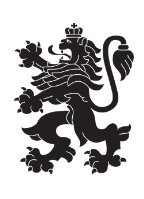 Министерство на земеделието, храните и горитеОбластна дирекция „Земеделие“ – гр.ПазарджикЗ   А   П   О   В   Е   Д№ РД-04-205/ 30.09.2019 г.СТОЯН ТРАЯНОВ – директор на областна дирекция „Земеделие” гр. Пазарджик, след като разгледах, обсъдих и оцених доказателствения материал по административната преписка за землището на с. Радилово, община Пещера, област Пазарджик, за стопанската 2019– 2020 г., а именно: заповед № РД 04-99/05.08.2019 г., по чл. 37в, ал. 1 ЗСПЗЗ, за създаване на комисия, доклада на комисията и приложените към него: служебно разпределение, проекта на картата за разпределение на масивите за ползване в землището, проекта на регистър към картата, които са неразделна част от служебното разпределение, както и всички останали документи по преписката,  за да се произнеса установих от фактическа и правна страна следното:І. ФАКТИЧЕСКА СТРАНА1) Заповедта на директора на областна дирекция „Земеделие” гр. Пазарджик № РД 04-99/05.08.2019 г., с която е създадена комисията за землището на с. Радилово,  община Пещера, област Пазарджик, е издадена до 05.08.2019 г., съгласно разпоредбата на чл. 37в, ал. 1 ЗСПЗЗ.2) Изготвен е доклад на комисията.Докладът съдържа всички необходими реквизити и данни, съгласно чл. 37в, ал. 4 ЗСПЗЗ и чл. 72в, ал. 1 – 4 ППЗСПЗЗ.Към доклада на комисията по чл. 37в, ал. 1 ЗСПЗЗ са приложени служебното разпределение, проектът на картата на масивите за ползване в землището и проектът на регистър към нея.3) В предвидения от закона срок от комисията е изготвено служебно разпределение на масивите за ползване в землището, което отговаря на изискванията на чл. 37в, ал. 3 и ал. 4 ЗСПЗЗ и чл. 74, ал. 1 – 4 ППЗСПЗЗ.Неразделна част от служебното разпределение са проектът на картата за разпределение на масивите за ползване в землището и регистърът към нея, който съдържа всички необходими и съществени данни, съгласно чл. 74, ал. 1 – 4 ППЗСПЗЗ.ІІ. ПРАВНА СТРАНАПроцедурата по сключване на споразумение между ползвателите/собствениците на земеделски земи (имоти), съответно за служебно разпределение на имотите в масивите за ползване в съответното землище, има законната цел за насърчаване на уедрено ползване на земеделските земи и създаване на масиви, ясно изразена в чл. чл. 37б и 37в ЗСПЗЗ, съответно чл.чл. 69 – 76 ППЗСПЗЗ.По своята правна същност процедурата за създаване на масиви за ползване в землището за съответната стопанска година е един смесен, динамичен и последователно осъществяващ се фактически състав. Споразумението между участниците е гражданскоправният юридически факт, а докладът на комисията, служебното разпределение на масивите за ползване и заповедта на директора на областната дирекция „Земеделие”, са административноправните юридически факти.Всички елементи на смесения фактически състав са осъществени, като са спазени изискванията на закона, конкретно посочени във фактическата част на заповедта.С оглед изложените фактически и правни доводи, на основание чл. 37в, ал. 4, ал. 5, ал. 6 и ал. 7 от ЗСПЗЗ, във връзка с чл. 75а, ал. 1, т. 1-3, ал. 2 от ППЗСПЗЗ,Р А З П О Р Е Д И Х:Въз основа на ДОКЛАДА на комисията:ОДОБРЯВАМ служебното разпределение на имотите по чл. 37в, ал. 3 ЗСПЗЗ, включително и за имотите по чл. 37в, ал. 3, т. 2 ЗСПЗЗ, с което са разпределени масивите за ползване в землището на село Радилово , община Пещера, област Пазарджик, за стопанската година 2019 -2020 година, считано от 01.10.2019 г. до 01.10.2020 г.ОДОБРЯВАМ картата на разпределените масиви за ползване в посоченото землище, както и регистърът към нея, които са ОКОНЧАТЕЛНИ за стопанската година, считано от 01.10.2019 г. до 01.10.2020 г.Заповедта, заедно с окончателните карта на масивите за ползване и регистър, да се обяви в кметството на село Радилово и в сградата на общинската служба по земеделие гр. Пещера, както и да се публикува на интернет страницата на община Пещера и областна дирекция „Земеделие” гр. Пазарджик, в срок от 7 дни от нейното издаване.Ползвател на земеделски земи, на който със заповедта са определени за ползване за стопанската 2019 – 2020 г., земите по чл. 37в, ал. 3, т. 2 от ЗСПЗЗ, е ДЛЪЖЕН да внесе по банкова сметка, с IBAN BG34UBBS80023300251210  и BIC UBBSBGSF, на областна дирекция „Земеделие” гр. Пазарджик, паричната сума в размер на определеното средно годишно рентно плащане за землището, в срок ДО ТРИ МЕСЕЦА от публикуването на настоящата заповед. Сумите са депозитни и се изплащат от областна дирекция „Земеделие” гр. Пазарджик на провоимащите лица, в срок от 10 (десет) години.За ползвателите, които не са заплатили в горния срок паричните суми за ползваните земи по чл. 37в, ал. 3, т 2 ЗСПЗЗ, съгласно настоящата заповед, директорът на областна дирекция „Земеделие” издава заповед за заплащане на трикратния размер на средното годишно рентно плащане за землището. В седемдневен срок от получаването на заповедта ползвателите превеждат паричните суми по сметка на областна дирекция „Земеделие” гр. Пазарджик.Заповедта може да се обжалва в 14 дневен срок, считано от обявяването/публикуването й, чрез областна дирекция „Земеделие” гр. Пазарджик, по реда предвиден в АПК – по административен пред министъра на земеделието и храните и/или съдебен ред пред Районен съд гр. ПещераОбжалването на заповедта не спира нейното изпълнение.
Стоян Атанасов Траянов (Директор)
30.09.2019г. 13:33ч.
ОДЗ-Пазарджик


Електронният подпис се намира в отделен файл с название signature.txt.p7s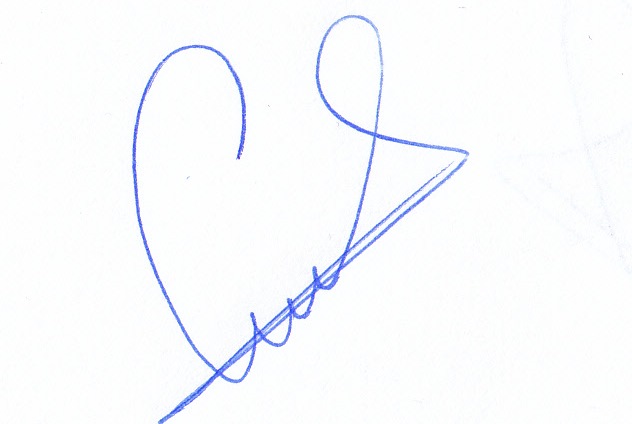 ПРИЛОЖЕНИЕОПИС НА РАЗПРЕДЕЛЕНИТЕ МАСИВИ ЗА ПОЛЗВАНЕ И ВКЛЮЧЕНИТЕ В ТЯХ ИМОТИза стопанската 2019/2020 годиназа землището на с. Радилово, ЕКАТТЕ 61371, община Пещера, област Пазарджик.проект на разпределение, одобрен със заповед № РД-04-205/30.09.2019г. на директора на Областна дирекция "Земеделие" - гр. ПазарджикПолзвателМасив №Имот с регистрирано правно основаниеИмот с регистрирано правно основаниеИмот по чл. 37в, ал. 3, т. 2 от ЗСПЗЗИмот по чл. 37в, ал. 3, т. 2 от ЗСПЗЗИмот по чл. 37в, ал. 3, т. 2 от ЗСПЗЗСобственикПолзвателМасив №№Площ дка№Площ дкаДължимо рентно плащане в лв.СобственикРЕСМИЕ НАИМ АЙДЪН548548.24024.060Земи по член 19 от ЗСПЗЗРЕСМИЕ НАИМ АЙДЪН548548.24123.291Земи по член 19 от ЗСПЗЗРЕСМИЕ НАИМ АЙДЪН548548.117.077113.23БЛАГОЯ ПЕТРОВ ШКОДРОВРЕСМИЕ НАИМ АЙДЪН548548.482.92046.72МАРИЯ ЛАМБРЕВА ЛИЧЕВА и др.РЕСМИЕ НАИМ АЙДЪН548548.492.43638.98ТРИФОН ВАСИЛЕВ ПАНДУРОВРЕСМИЕ НАИМ АЙДЪН548548.92.20335.25СТОЯН ИЛИЕВ ШКОДРОВРЕСМИЕ НАИМ АЙДЪН548548.502.05532.88ТОДОР ИЛИЕВ БОНЕВРЕСМИЕ НАИМ АЙДЪН548548.82.00132.02КОСТАДИН ПЕТРОВ ГУРГУТКОВРЕСМИЕ НАИМ АЙДЪН548548.101.99631.94ИВАН ПЕТРОВ ШКОДРОВРЕСМИЕ НАИМ АЙДЪН548548.71.27920.46АЛЕКСАНДЪР ИВАНОВ КОЕВРЕСМИЕ НАИМ АЙДЪН548548.2201.01716.27ЙОРДАН ИВАНОВ ЯЧЕВРЕСМИЕ НАИМ АЙДЪН548548.470.95915.34ЛАТИНКА ГЕОРГИЕВА БАКАЛОВАРЕСМИЕ НАИМ АЙДЪН548548.140.92414.78ИВАН ПЕТРОВ ШКОДРОВРЕСМИЕ НАИМ АЙДЪН548-2548.5223.388ОБЩИНА ПЕЩЕРАРЕСМИЕ НАИМ АЙДЪН548-2548.433.71459.42НИКОЛА АНАСТАСОВ ГЪНИНРЕСМИЕ НАИМ АЙДЪН548-2548.2252.44839.17АНГЕЛ АПОСТОЛОВ МАДИНРЕСМИЕ НАИМ АЙДЪН548-2548.572.20635.30ГЕОРГИ ТОДОРОВ МИЛОВРЕСМИЕ НАИМ АЙДЪН548-2548.452.04732.75ЛАТИНКА ГЕОРГИЕВА БАКАЛОВАРЕСМИЕ НАИМ АЙДЪН548-2548.562.00532.08ТРИФОН ГЕОРГИЕВ МИЛОВРЕСМИЕ НАИМ АЙДЪН548-2548.2331.50324.05ПЕТЪР ТРЕНДАФИЛОВ ВЕЛЕВРЕСМИЕ НАИМ АЙДЪН548-2548.401.49023.84ГЕОРГИ НИКОЛОВ КАНДЕВРЕСМИЕ НАИМ АЙДЪН548-2548.381.47023.52ПЕТЪР ТРЕНДАФИЛОВ ВЕЛЕВРЕСМИЕ НАИМ АЙДЪН548-2548.391.19319.09СТОЯН НИКОЛОВ КАНДЕВРЕСМИЕ НАИМ АЙДЪН548-2548.411.01316.21ГЮРГЕНА ИВАНОВА МИТКОВАРЕСМИЕ НАИМ АЙДЪН548-2548.440.5338.53БОРИС ПЕТРОВ ГЪНИНРЕСМИЕ НАИМ АЙДЪН548-2548.540.5108.16ТРЕНДАФИЛ СПАСОВ СТОИЦОВРЕСМИЕ НАИМ АЙДЪН548-2548.550.5108.16ПЕНКА ДИМИТРОВА БАБОВАРЕСМИЕ НАИМ АЙДЪН548-4548.20958.708ОБЩИНА ПЕЩЕРАРЕСМИЕ НАИМ АЙДЪН548-4548.1746.746107.94ПЕТЪР АТАНАСОВ КАЗАКОВРЕСМИЕ НАИМ АЙДЪН548-4548.1721.25820.13"БАГАТУР" ЕООДРЕСМИЕ НАИМ АЙДЪН548-4548.1731.10617.70ПЕТЪР ЙОРДАНОВ РАДИНРЕСМИЕ НАИМ АЙДЪН548-4548.1710.67710.83ПЕТЪР ИЛИЕВ ТОДОРОВ БАТАКЛИЕВРЕСМИЕ НАИМ АЙДЪН548-3548.217.309ОБЩИНА ПЕЩЕРАРЕСМИЕ НАИМ АЙДЪН548-3548.222.61741.87ГЮРГЕНА ИВАНОВА МИТКОВАРЕСМИЕ НАИМ АЙДЪН548-3548.231.14618.34ПЕТЪР АТАНАСОВ КАЗАКОВРЕСМИЕ НАИМ АЙДЪН548-3548.200.99615.94ПЕТЪР ИВАНОВ ТОТИН и др.РЕСМИЕ НАИМ АЙДЪН548-3548.250.98615.78ПЕТЪР АТАНАСОВ КАЗАКОВРЕСМИЕ НАИМ АЙДЪН548-3548.240.88914.22"БАГАТУР" ЕООДОБЩО за ползвателя (дка)136.75661.930990.90